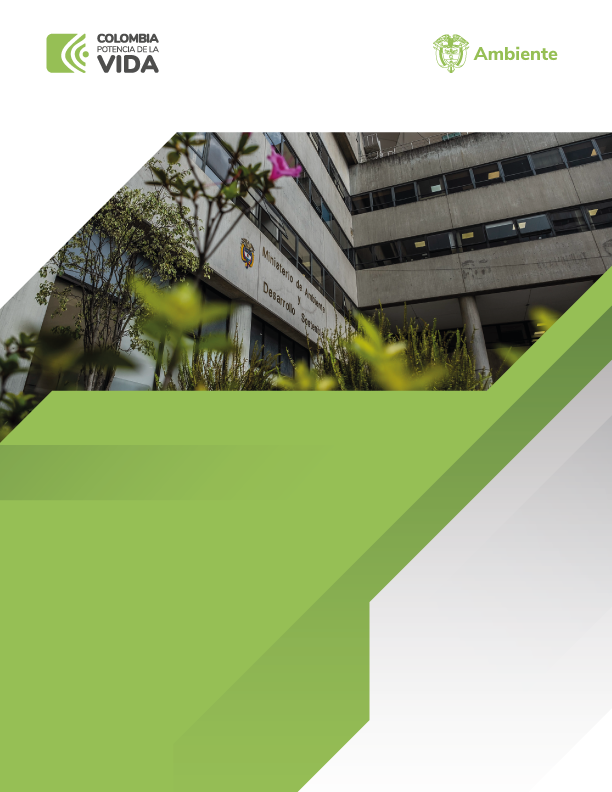 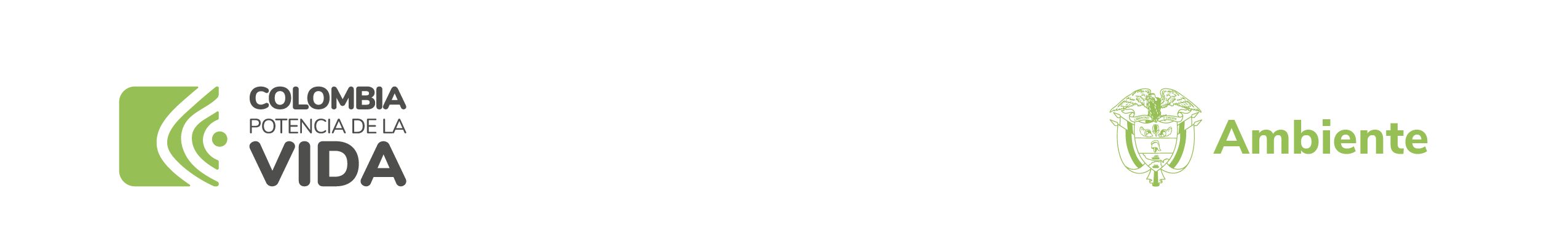 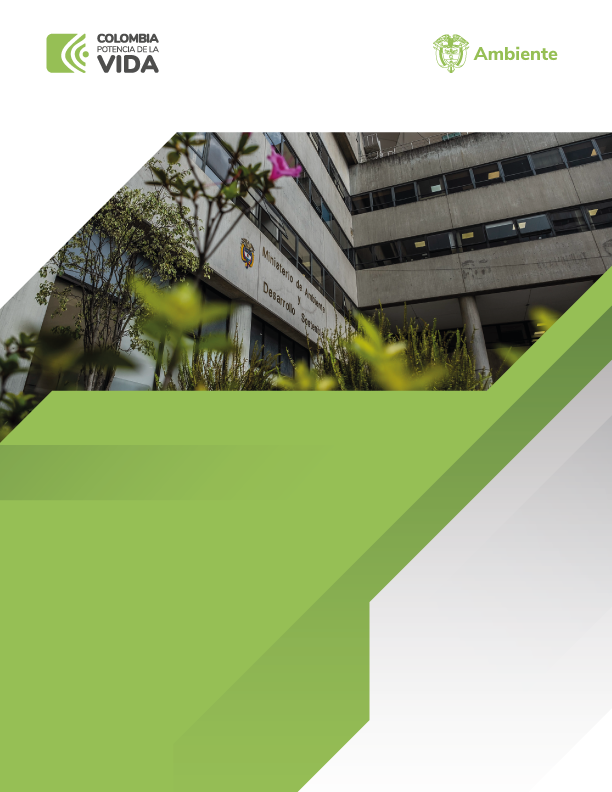 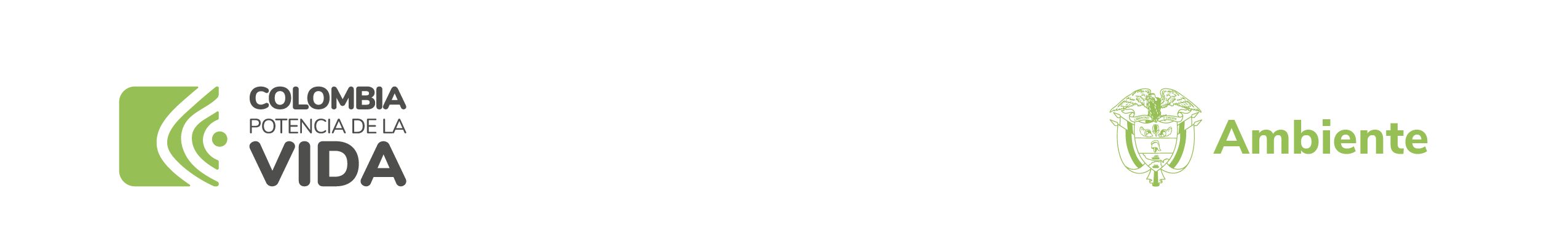 TABLA DE CONTENIDO1.	INTRODUCCIÓN	52.	OBJETIVO	53.	ALCANCE	53.1	Contexto Normativo	53.2	Motivadores Estratégicos	53.2.1	Alineación estratégica	53.2.2	Contexto institucional	53.3	Tendencias Tecnológicas	53.4	Modelo Operativo	63.4.1	Descripción de los procesos	63.4.1.1	Procesos estratégicos	63.4.1.2	Procesos misionales	63.4.1.3	Procesos de apoyo	63.4.1.4	Procesos de autoevaluación	63.4.1.5	Alineación de TI con los procesos	63.4.2	Servicios institucionales	63.4.3	Trámites	74.1.1	Lienzo estratégico modelo de TI	74.1.2	Misión y visión de TI	74.1.3	Servicios de TI	84.1.5	Capacidades de TI	84.1.6	Tablero de control de TI	84.2	Gobierno TI	84.2.1	Modelo de gobierno de TI	8	Definición de la instancia de gobierno de TI, es La toma de decisiones en lo relacionado con las TIC, está representada por la instancia de decisión que hace parte del Comité Directivo de la entidad.	84.2.2	Modelo de gestión de TI	94.2.3	Estructura y organización humana de TI	94.2.4	Gestión de proyectos	94.3	Gestión de Información	94.3.1	Planeación y gobierno de la gestión de información	94.3.2	Arquitectura de información	94.3.3	Diseño de componentes de información	104.3.4	Análisis y aprovechamiento de los componentes de información	104.3.5	Calidad y seguridad de los componentes de información	104.4	Sistemas de Información	104.4.1	Catálogo de los sistemas de información	104.4.2	Capacidades funcionales de los sistemas de información	104.4.3	Mapa de Integraciones de sistemas de información	104.4.4	Arquitectura de referencia de sistemas de información	104.4.5	Ciclo de vida de los sistemas de información	114.4.6	Mantenimiento de los sistemas de información	114.4.7	Soporte de los sistemas de información	114.5	Infraestructura de TI	11En esta sección se identifican los componentes de la línea base de la arquitectura tecnológica en servicios de infraestructura, entre estos están:	114.5.1	Arquitectura de infraestructura tecnológica	114.5.2	Administración de la capacidad de la infraestructura tecnológica	114.5.3	Administración de la operación	124.6	Uso y Apropiación	124.6.1	Estrategia de uso y apropiación	124.7	Seguridad	125	SITUACIÓN OBJETIVO	135.1	Estrategia de TI	135.1.1	Misión de TI	135.1.2	Visión de TI	135.1.3	Objetivos estratégicos de TI	135.1.4	Capacidades de TI	135.1.5	Servicios de TI	135.1.6	Políticas y estándares para la gestión de la gobernabilidad de TI	135.1.7	Tablero de control de TI	145.2	Gobierno de TI	145.2.1	Modelo de gobierno de TI	145.2.1.1	Definición y gestión de la Matriz riesgos de TI a nivel general	145.2.1.2	Gestión y supervisión del presupuesto de inversiones y gastos de operación de las TIC	145.2.1.3	Gestión de asignación de Recursos Humanos	145.2.3	Estructura y organización humana	145.2.4	Gestión de proyectos	155.3	Gestión de Información	155.3.1	Arquitectura de información	155.3.2	Planeación y gobierno de la gestión de información	155.3.3	Gestión de la calidad y seguridad de la información	155.3.4	Análisis y aprovechamiento de la información	155.3.5	Desarrollo de capacidades para el uso de la información	165.4	Sistemas de Información	165.4.1	Mapa de integraciones objetivo de los sistemas de información	165.4.2	Arquitectura de referencia	165.4.3	Ciclo de vida de los sistemas de información	165.4.4	Información	165.4.5	Soporte de los sistemas de información	165.5	Infraestructura TI	175.5.1	Arquitectura de infraestructura tecnológica	175.5.2	Administración de la capacidad de la infraestructura tecnológica	17INTRODUCCIÓNRealizar una breve descripción de los antecedentes y justificación del PETI, así como el marco normativo.OBJETIVODefinir el objetivo del PETI. ALCANCEDescribir el alcance del PETI.3.1	Contexto NormativoRelacionar la normativa clave que puede servir como guía a las entidades en la identificación de esta para la estructuración del Plan Estratégico de Tecnologías de la Información. Motivadores EstratégicosIdentificar los motivadores estratégicos a nivel Nación, a Nivel territorio, a nivel entidad y los lineamientos y Políticas que dan línea en la orientación y alineación la Estrategia de Tecnologías de la Información (PETI).Alineación estratégicaRealizar el análisis correspondiente con las fuentes de información que aplican al entorno de la entidad que está construyendo el Plan Estratégico de TI. Para esto, incluye las fuentes que no están en el presente ejemplo e identifica los objetivos, estrategias, líneas de acción, pilares, iniciativas y contexto, con las cuales el PETI se debe alinear para su generación de valor público.Contexto institucionalIndicar el contexto de la estrategia de la entidad en relación con:MisiónVisión Objetivos estratégicosMetas de la entidadTendencias TecnológicasDescribir las tendencias tecnológicas disponibles en la industria para identificar de qué manera se pueden aplicar en la optimización de procesos y gestión de la entidad.Modelo OperativoDescribir el alto nivel del mapa de procesos de la entidad, y realizar gestión correspondiente.  Si No se cuenta con mapa de procesos, indicar el estado actual del mismo.Descripción de los procesos Procesos estratégicosProcesos misionalesProcesos de apoyoProcesos de autoevaluación Alineación de TI con los procesos	Indicar qué Sistemas de Información apoyan sus procesos o qué tipo de actividades son clave, ya sea de forma total, parcial o si no cuenta con apoyo.Servicios institucionalesDefinir los requisitos, pasos o acciones que permiten el acceso de los ciudadanos, usuarios o grupos de interés a los beneficios derivados de programas o estrategias, cuya creación, adopción e implementación son potestativos de la entidad.  Se debe Incluir los aspectos relevantes para un mayor entendimiento.Nota: en el documento solo incluir el resumen de todos los servicios y su descripción. De igual manera, dejar como anexo toda la información complementaria para facilitar la lectura del Plan EstratégicoTrámites Precisar los requisitos, pasos, o acciones que deben seguir los ciudadanos, usuarios o grupos de interés en los procesos esenciales ante una entidad u organismo de la administración pública o particular que ejerce funciones administrativas, con el fin de acceder a un derecho, ejercer una actividad o cumplir con una obligación prevista o autorizada por la ley. SITUACIÓN ACTUALEstrategia de TILienzo estratégico modelo de TIEs una herramienta que apoyará al entendimiento de los aspectos claves de gestión de la entidad, no debe ser visto como un requisito.La metodología para desarrollar el lienzo estratégico es de derecha a izquierda abordando primero:Segmentos de ClientesPropuesta de valorCanalesRelación con clientesFlujo de ingresos Recursos clavesActividades ClavesSocios Institucionales y aliados estratégicosEstructura de costosMisión y visión de TIEscribir la Misión y Visión de la Gestión de Tecnología de Información, vigente a la fecha de construcción del PETI (Situación Actual).Servicios de TIIndicar los servicios y descripciones generales y dejar como anexo toda la información y atributos de gestión, con el fin de facilitar la lectura e interpretación de este. Indicando:IDNombreDescripciónCategoríaUsuario ObjetivoHorario de presentación del servicioCanal de SoportePolíticas y estándares para la gestión de la gobernabilidad de TIIndicar las políticas de TI con la descripción general con la que cuenta la entidad en la actualidad. pueden abordarse bajo la óptica de los dominios definidos en el modelo de Gobierno y Gestión del MAE (Estrategia de TI, Gobierno de TI, Información, Sistemas de Información, Servicios Tecnológicos y Uso y apropiación sin dejar de lado la seguridad.Capacidades de TIIdentificar las capacidades de TI que hacen parte de la gestión de la entidad, de acuerdo con la madurez de esta.Tablero de control de TIPublicar el tablero de indicadores del PETI.Nota: Si la entidad no cuenta con tablero de control de indicadores del PETI, se sugiere usar como línea base indicadores de gestión de proyectos u otros que se utilicen al interior de la entidad para reportar la ejecución de los proyectos de tecnología.Gobierno TIModelo de gobierno de TIDefinición de la instancia de gobierno de TI, es La toma de decisiones en lo relacionado con las TIC, está representada por la instancia de decisión que hace parte del Comité Directivo de la entidad.Definición y gestión de la matriz riesgos de TI, indicar cuál es la metodología de gestión de riesgos que adoptó la Gestión de TI en la entidadGestión y supervisión del presupuesto de inversiones y gastos de operación de las TIC, es la gestión financiera de TI, “se propone realizar el análisis bajo la mirada de los dominios del modelo de gestión del MAE”.Gestión de asignación de recursos humanos, evaluar si se cuenta con el personal suficiente e idóneo. A través de los reportes de desempeño y capacidad del personal interno y externo de las TIC. Modelo de gestión de TIEl modelo de gestión del Estado Colombiano IT4+ que tiene MinTIC, cuenta con la caracterización de procesos de TI que sirve de guía.Estructura y organización humana de TIRepresentar las debilidades y fortalezas de la estructura actual de la entidad, teniendo en cuenta las definiciones y lineamientos de MinTIC para el fortalecimiento de las Tecnologías de la Información, de acuerdo con el decreto 415 del 2016. Matriz de responsabilidades del personal con respecto a los procesos Documentar la asignación de roles en los procesos de gestión de TI. El propósito es orientar a los actores involucrados según su grado de responsabilidad (personas, grupos, roles) VS. los procesos de TI definidos.Gestión de proyectosRealizar un análisis de los dominios y lineamientos según la situación actual de la entidad, teniendo como referencia el modelo de Gestión de proyectos de TI.   En el caso de que no siga ninguna metodología, indica el contexto de cómo realiza la gestión actual de los proyectos.Gestión de InformaciónPlaneación y gobierno de la gestión de informaciónDefinir la visión general del estado de la planeación y gobierno de los componentes de información: datos, servicios de información y flujos de información. Arquitectura de informaciónIndicar la estructura con la cual está representada y almacenada la información de una organización, lo mismo que los servicios y los flujos de información existentes y que soporta. Incluye el modelo conceptual, el modelo de indicadores, los componentes de información y sus relaciones, y la representación lógica y física de los datos, entre otros. Esta información puede ser un anexo y señalar un resumen de entidades identificadas para la estructuración del documento.Diseño de componentes de informaciónMostrar si la entidad tiene o no un catálogo de componentes de información y cuál es su estado en términos de gestión y actualización.Análisis y aprovechamiento de los componentes de informaciónEspecificar los retos o conclusiones que la entidad ha identificado sobre el estado actual en este aspecto, los cuales servirán de insumo para la construcción del estado deseado. Calidad y seguridad de los componentes de informaciónEstá relacionada con el dominio de seguridad de la información, se debe especificar los aspectos generales más relevantes y presentarlos en mayor nivel de detalle.Sistemas de InformaciónCatálogo de los sistemas de informaciónRelacionar el inventario de los sistemas relacionando por cada uno un conjunto de datos funcionales, técnicos y de gestión.  solo incluir los aspectos relevantes en el documento PETI, dejando el instrumento como un anexo.Capacidades funcionales de los sistemas de informaciónLos procesos de la entidad están compuestos por tareas o actividades que se encuentran soportadas por aplicaciones.  En caso de tener un gran número de aplicaciones usar el instrumento plantilla capacidades funcionales_aplicaciones.xls e incluir la información como anexo al documento.Mapa de Integraciones de sistemas de informaciónIdentificar de manera sistemática los sistemas de información que intercambian información entre ellos, y a su vez, como estos intercambian información con sistemas externos. Arquitectura de referencia de sistemas de informaciónEn las entidades que disponen de un gran ecosistema de aplicaciones es recomendable usar una guía que permita orientar todas las decisiones de diseño de soluciones de TI. Para ello, se debe identificar si la entidad sigue un modelo de referencia como SOA, Microservicios, Batch secuencial, Cliente-Servidor, etc., en la construcción de soluciones.Ciclo de vida de los sistemas de informaciónDescribir las actividades más importantes que componen el ciclo de vida de desarrollo de soluciones de software, así mismo, se identifican hallazgos u oportunidades de mejora que puedan tener cada una de las actividades. Mantenimiento de los sistemas de información En esta sección se describen los diferentes tipos de mantenimientos de software que se realizan en la Entidad, así mismo, se identifican hallazgos u oportunidades de mejora que puedan tener cada uno de los procedimientos de mantenimiento.Soporte de los sistemas de información En esta sección se refieren los diferentes tipos de soporte de aplicaciones que se realizan en la Entidad, así mismo, se identifican hallazgos u oportunidades de mejora que puedan tener cada uno de los procedimientos de soporte.Infraestructura de TIEn esta sección se identifican los componentes de la línea base de la arquitectura tecnológica en servicios de infraestructura, entre estos están:Nube Servidores.Servicio de almacenamiento.Servicio de TelefoníaRedes de comunicaciones LAN, WLAN y WANFacilitiesSeguridadPeriféricosArquitectura de infraestructura tecnológicaCatálogo de servicios de infraestructura de TI, se puede hacer uso de las guías de MinTIC para la identificación y descripción de los servicios de infraestructura tecnológicaCatálogo de elementos de infraestructura, Puedes hacer uso del producto tipo de Catálogo de Elementos de Infraestructura para identificar los elementos, su tipo y el servicio de infraestructura involucrado. Este catálogo puede ser un documento anexo al PETI para facilitar a los interesados su lectura y entendimiento.Administración de la capacidad de la infraestructura tecnológicaDefinir cuáles son los mecanismos y estrategias relacionadas a la administración de la capacidad de servicios claves de la infraestructura tecnológica.Administración de la operaciónIndicar qué actividades de implementación del protocolo IPv6 ha adoptado, según los lineamientos establecidos en la resolución 2710 de 3 de octubre de 2017 de MinTIC.Uso y ApropiaciónEstrategia de uso y apropiaciónCaracterización de grupos de interés, Describe la identificación, clasificación y priorización de los grupos de interés impactados a la fecha con la implementación de las iniciativas de TI.Formación y capacitación, Describe las temáticas de entrenamiento realizadas para promover el uso y apropiación de TIC en la entidad. Para profundizar en esta sección, puede tomar como referencia la base de conocimiento del producto tipo de gestión del cambio y de uso y apropiación de las TIC.SeguridadSe puede utilizar el instrumento de evaluación de MSPI (Modelo de Seguridad y Privacidad de la Información).SITUACIÓN OBJETIVOEstrategia de TIMisión de TIEscribir la Misión de TI deseada de la Gestión de Tecnología de la entidad la cual este alineada con los propósitos de la estrategia de TI, basados en su madurez y a la relevancia que se dará a la gestión de TI por parte de los interesados.Visión de TIDescribe hacia dónde se dirige la gestión de TI con respecto al futuro y a dónde se deben direccionar los esfuerzos de la entidad y el periodo de tiempo que se proponen en realizarlo.Objetivos estratégicos de TIIndicar la visión transformadora que tendrá la entidad, las grandes líneas de acción, pilares u objetivos estratégicos que la estrategia de TI está dispuesta a abordar durante la vigencia de la implementación.El establecimiento de los objetivos de TI debe ser influenciados por:Objetivos y Metas institucionalesHallazgos y oportunidades de mejora encontrados en los Servicios InstitucionalesMitigación de riesgos existentesOptimización de recursosCapacidades de TIIdentificar las capacidades de TI que hacen parte de la gestión de la entidad, de acuerdo con la madurez, agregue las capacidades que considere pertinentes.Servicios de TIListar las modificaciones, adiciones o inactivaciones que se realizarán en los Servicios de TI con base en los objetivos y metas planteadas.	Políticas y estándares para la gestión de la gobernabilidad de TILas políticas y estándares para la gestión y gobernabilidad de TI pueden abordarse bajo la óptica de los dominios definidos en el modelo de Gobierno y gestión del MAE (Estrategia de TI, Gobierno de TI, Información, Sistemas de Información, Servicios Tecnológicos y Uso y apropiación sin dejar de lado la Seguridad).Tablero de control de TISon un conjunto de indicadores comunes que se han pre formulado y pueden ser fácilmente adaptados por las entidades para la medición de la estrategia de TI, gestión de TI y proyectos de TI. Gobierno de TIModelo de gobierno de TIDefinición y gestión de la Matriz riesgos de TI a nivel generalMatriz de riesgos para identificar y gestionar las principales categorías y eventos de riesgos institucionales relacionados con las TIC.Gestión y supervisión del presupuesto de inversiones y gastos de operación de las TICSon los cambios y mecanismos para implementar en la gestión y supervisión del presupuesto de inversiones y gastos de operación de las TIC. Tenga en cuenta para su planteamiento los dominios del Modelo de Gestión y Gobierno del MAE.Gestión de asignación de Recursos HumanosReportar y evaluar si se cuenta con el personal suficiente e idóneo y el análisis de las decisiones que toman al respecto.Modelo de gestión de TIEl modelo de gestión del Estado Colombiano IT4+ que tiene el MinTIC cuenta con la caracterización de procesos de TI que pueden ser guía para estas definiciones y personalizaciones.Estructura y organización humana la estructura organizacional de acuerdo con las necesidades y procesos de TI de la entidad, alineados con las definiciones del decreto 415 del 2016.Matriz de Responsabilidades del personal con respecto a los procesos, Identifica los roles que pueden hacer parte del Gobierno y gestión de TI. ¡Este análisis depende de cada entidad y su madurez! Gestión de proyectosEl MAE cuenta con el modelo de gestión de Proyecto como referencia para las entidades el cual se describe a continuación.Dominio LegalDominio de PlaneaciónDominio de EjecuciónDominio de ControlGestión de InformaciónSe deben describir las iniciativas relacionadas con: Herramientas de análisis tales como bodegas de datos, herramientas de inteligencia de negocios y modelos de análisis. Servicios de publicación de información analítica tales como publicación de estadísticas de la institución pública, sector y territorio. En este punto también aplican las iniciativas relacionadas con sistemas de información geográfica.Arquitectura de informaciónSe debe orientarse a la generación de valor y ser empaquetada en servicios de información que sean conceptualizados y diseñados con un enfoque de: producción, información y calidad que esté disponible según las necesidades de los grupos de interés, de manera que estos puedan consumir la información para apoyar la toma de decisiones o incorporarla como insumo para el desarrollo de las actividades propias de su quehacer diario.Planeación y gobierno de la gestión de informaciónEstablecer las líneas de acción para la definición de servicios de información y sus componentes, buscando la articulación con la estrategia de la entidad.Gestión de la calidad y seguridad de la informaciónIncorporar políticas de calidad y seguridad de la información acorde con las necesidades tanto en los sistemas de información existentes como en los nuevos que se requieren implementar como parte de la evolución de la entidad. Análisis y aprovechamiento de la informaciónEl fin superior de la información es lograr el máximo aprovechamiento, se debe contribuir con fortalecimiento de las áreas y permitir, a partir del análisis de tendencias, correlaciones y proyecciones de información, llevar a las entidades a brindar mejores servicios al ciudadano y formular planes eficientes en su gestión. Desarrollo de capacidades para el uso de la informaciónApoyar la toma de decisiones basadas en la información que se dispone desde los servicios de información habilitados, es necesario que se implementen herramientas que facilitan el consumo de esta, se fomente su apropiación y el desarrollo de capacidades para el uso gerencial y estratégico de la información por parte de los actores definidores de la política, y de la operación de la entidad. Sistemas de InformaciónMapa de integraciones objetivo de los sistemas de informaciónEstablecer el impacto en el intercambio de información de las aplicaciones.Arquitectura de referencia Si en el estado actual no se ha adoptado una arquitectura de referencia, es recomendable para ecosistemas de aplicaciones complejos adoptar una estandarizando las decisiones de diseño. Se recomienda abordar según la madurez de su entidad.Ciclo de vida de los sistemas de información Identificar las acciones de mejora del ciclo de vida definido por la entidad en su propuesta de situación futura.Información Indicar las acciones de mejora de las actividades que la entidad visualiza en su situación futuraSoporte de los sistemas de información Indicar las oportunidades de mejora de las actividades propuestas en la situación futura de la entidad.Infraestructura TIArquitectura de infraestructura tecnológicaProporcionar un modelo conceptual de la arquitectura de la tecnología sobre la situación futura de la entidad.Catálogo de elementos de infraestructura Identificar los Elementos de Infraestructura, su tipo y el servicio involucrado. Este catálogo puede ser un documento anexo al PETI para facilitar a los interesados su lectura y entendimiento.Administración de la capacidad de la infraestructura tecnológicaIdentificar las capacidades actuales de los proyectando las capacidades futuras requeridas para un óptimo funcionamiento.IDNOMBREOBJETIVOIDNOMBREOBJETIVOIDNOMBREOBJETIVOIDNOMBREOBJETIVO